Совет Степноозерского сельского поселенияНурлатского муниципального районаРеспублики Татарстан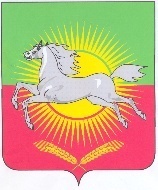 КАРАРРЕШЕНИЕ15 декабря 2023 г.                                                                                                № 85О бюджете Степноозерского сельского поселения  Нурлатского муниципального района на 2024 год и плановый период 2025 и 2026 годовВ соответствии с Бюджетным кодексом Российской Федерации, Бюджетным кодексом Республики Татарстан, Уставом Степноозерского сельского поселения  Нурлатского муниципального района Республики Татарстан, Совет Степноозерского сельского поселения  Нурлатского муниципального района Республики Татарстан, РЕШИЛ:Статья 1 1. Утвердить основные характеристики бюджета Степноозерского сельского поселения  Нурлатского муниципального районана 2024 год:1)прогнозируемый общий объем доходов бюджета Степноозерского сельского поселения  Нурлатского муниципального района в сумме 2 782,45 тыс. рублей;2)общий объем расходов бюджета Степноозерского сельского поселения  Нурлатского муниципального района в сумме 2 782,45 тыс. рублей.3)дефицита бюджет Степноозерского сельского поселения  Нурлатского муниципального района 0,0 тыс. рублей.2. Утвердить основные характеристики бюджета Степноозерского сельского поселения  Нурлатского муниципального района на плановый период 2025 и 2026 годов:1)прогнозируемый общий объем доходов бюджета Степноозерского сельского поселения  Нурлатского муниципального района на 2025 год в сумме 2 898,87тыс. рублей и на 2026 год в сумме 2 917,97тыс. рублей;2)общий объем расходов бюджета Степноозерского сельского поселения  Нурлатского муниципального района на 2025 год в сумме 2 898,87 тыс. рублей, в том числе условно утвержденные в сумме 68,28 тыс. рублей, и на 2026 год в сумме 2 917,97тыс. рублей, в том числе условно утвержденные в сумме 267,83 тыс. рублей;3)дефицита бюджет Степноозерского сельского поселения  Нурлатского муниципального района на 2026 год 0,0 тыс. рублей, на 2027 год 0,0 тыс. рублей.3. Утвердить источники финансирования дефицита бюджета Степноозерского сельского поселения  Нурлатского муниципального района:-  на 2024 год согласно приложению № 1 к настоящему Решению;- на плановый период 2025 и 2026 годов согласно приложению № 2 к настоящему Решению.Статья 2Учесть в бюджете Степноозерского сельского поселения  Нурлатского муниципального района объем доходов на 2024 год согласно приложению № 3 к настоящему Решению, на плановый период 2025 и 2026 годов согласно приложению № 4 к настоящему Решению.Статья 3Утвердить распределение бюджетных ассигнований Степноозерского сельского поселения  Нурлатского муниципального района по разделам и подразделам, целевым статьям и группам видов расходов классификации расходов бюджета:-на 2024 год согласно приложению № 5 к настоящему Решению;-на плановый период 2025 и 2026 годов согласно приложению № 6 к настоящему Решению.Статья 4Утвердить ведомственную структуру расходов Степноозерского сельского поселения  Нурлатского муниципального района:-на 2024 год согласно приложению № 7 к настоящему Решению;-на плановый период 2025 и 2026 годов согласно приложению № 8 к настоящему Решению.Статья 5Объем бюджетных ассигнований, направленных на исполнение публичных нормативных обязательств на 2024, 2025 и 2026 годы в сумме 0,00 тыс.руб..Статья 6Утвердить объем дотаций на выравнивание бюджетной обеспеченности поселений Степноозерского сельского поселения на 2024 год в сумме 388,99  тыс.руб., на 2025 г. – 476,22 тыс. рублей, на 2026 год – 465,32 тыс. рублей.Статья 71. Утвердить по состоянию на 1 января 2025 года:1) верхний предел муниципального внутреннего долга Степноозерского сельского поселения  Нурлатского муниципального района в сумме 0,00 тыс. рублей, в том числе верхний предел муниципального внутреннего долга Степноозерского сельского поселения  Нурлатского  муниципального района по муниципальным гарантиям в валюте Российской Федерации с нулевым значением;2) верхний предел муниципального внешнего долга Степноозерского сельского поселения  Нурлатского муниципального района в сумме 0,00 тыс. рублей, в том числе верхний предел муниципального внешнего долга Степноозерского сельского поселения  Нурлатского муниципального района по муниципальным гарантиям в иностранной валюте с нулевым значением.2. Утвердить по состоянию на 1 января 2026 года:1) верхний предел муниципального внутреннего долга Степноозерского сельского поселения  Нурлатского муниципального района в сумме 0,00 тыс. рублей, в том числе верхний предел муниципального внутреннего долга Степноозерского сельского поселения  Нурлатского муниципального района по муниципальным гарантиям в валюте Российской Федерации с нулевым значением;2) верхний предел муниципального внешнего долга Степноозерского сельского поселения  Нурлатского муниципального района в сумме 0,00 тыс. рублей, в том числе верхний предел муниципального внешнего долга Степноозерского сельского поселения  Нурлатского муниципального района по муниципальным гарантиям в иностранной валюте с нулевым значением.3. Утвердить по состоянию на 1 января 2027 года:1) верхний предел муниципального внутреннего долга Степноозерского сельского поселения  Нурлатского муниципального района в сумме 0,00 тыс. рублей, в том числе верхний предел муниципального внутреннего долга Нурлатского муниципального района по муниципальным гарантиям в валюте Российской Федерации с нулевым значением;2) верхний предел муниципального внешнего долга Степноозерского сельского поселения  Нурлатского муниципального района в сумме 0,00 тыс. рублей, в том числе верхний предел муниципального внешнего долга Нурлатского муниципального района по муниципальным гарантиям в иностранной валюте с нулевым значением.4. Утвердить общий объем бюджетных ассигнований бюджета Степноозерского сельского поселения  Нурлатского муниципального района, предусмотренных на исполнение муниципальных гарантий Степноозерского сельского поселения  Нурлатского муниципального района по возможным гарантийным случаям за счет источников финансирования дефицита бюджета Степноозерского сельского поселения  Нурлатского муниципального района, на 2024 год, 2025 год и на 2026 год в сумме 0,00 тыс. рублейСтатья 8Органы местного самоуправления Степноозерского сельского поселения  Нурлатского муниципального района не вправе принимать в 2025 году и в плановом периоде 2026 и 2027 годов решения, приводящие к увеличению численности муниципальных служащих и работников учреждений и организаций бюджетной сферы, а также расходов на их содержание, за исключением случаев, предусмотренных законами Республики Татарстан.Статья 9Остатки средств бюджета Степноозерского сельского поселения  Нурлатского  муниципального района на 1 января 2024 года, не превышающем сумму остатка неиспользованных бюджетных ассигнований на оплату заключенных от имени Степноозерского сельского поселения  Нурлатского муниципального района муниципальных контрактов на поставку товаров, выполнение работ, оказание услуг, подлежащих в соответствии с условиями этих муниципальных контрактов оплате в 2023 году, направляются в 2024 году на увеличение соответствующих бюджетных ассигнований на указанные цели, в случае принятия Исполнительным комитетом Степноозерского сельского поселения  Нурлатского муниципального района соответствующего решения.Статье 10Территориальное отделение Департамента казначейства Министерства финансов Республики Татарстан Нурлатского района осуществляет исполнение бюджета Степноозерского сельского поселения Нурлатского муниципального района Республики Татарстан, а также в соответствии с заключенными соглашениями отдельные функции по исполнению бюджета Степноозерского сельского поселения Нурлатского муниципального районаРеспублики Татарстан.Статья 11Настоящее Решение вступает в силу с 1 января 2024 года.Статья 12Опубликовать настоящее Решение на официальном сайте Нурлатского муниципального района http://nurlat.tatarstan.ru/.Глава - Председатель Совета Степноозерского сельского поселения              Нурлатского муниципального района Республики Татарстан                                                                            А.М.Шакирова Приложение № 1к решению «О бюджете Степноозерского сельского поселения Нурлатского муниципального района на 2024 год и на плановый период 2025 и 2026 годов»от 15 декабря 2023 г. № 85 Источники финансирования дефицита бюджета Степноозерского сельского поселения Нурлатского муниципального района Республики Татарстан на 2024 годтыс. рублей                                                                                                                                                  Приложение № 2к решению «О бюджете Степноозерского сельского поселения Нурлатского муниципального района на 2024 год и на плановый период 2025 и 2026 годов»от 15 декабря 2023 г. № 85 Источники финансирования дефицита бюджета Степноозерского сельского поселения  Нурлатского муниципального района Республики Татарстан на 2025 и 2026г.г.тыс. рублейПриложение № 3к решению «О бюджете Степноозерского сельского поселения Нурлатского муниципального района на 2024 год и на плановый период 2025 и 2026 годов»от 15 декабря 2023 г. № 85 Объемы прогнозируемых доходов Степноозерского сельского поселения  Нурлатского муниципального района на 2024 годтыс. рублейПриложение № 4к решению «О бюджете Степноозерского сельского поселения Нурлатского муниципального района на 2024 год и на плановый период 2025 и 2026 годов»от 15 декабря 2023 г. № 85 Объемы прогнозируемых доходов Степноозерского сельского поселения  Нурлатского муниципального района на 2025 и 2026 годовтыс. рублейПриложение №5к решению «О бюджете Степноозерского сельского поселения Нурлатского муниципального района на 2024 год и на плановый период 2025 и 2026 годов»от 15 декабря 2023 г. № 85 Распределение расходов Степноозерского сельского поселения  Нурлатского муниципального района по разделам, подразделам, целевым статьям, группам видов расходов бюджетной классификации расходов Российской Федерации на 2024 годтыс. рублейПриложение № 6к решению «О бюджете Степноозерского сельского поселения Нурлатского муниципального района на 2024 год и на плановый период 2025 и 2026 годов»от 15 декабря 2023 г. № 85 Распределениерасходов Степноозерского сельского поселения  Нурлатского муниципального района по разделам, подразделам, целевым статьям, группам видоврасходов бюджетной классификации расходов Российской Федерации на плановый период 2025 и2026 годовтыс. рублейПриложение № 7к решению «О бюджете Степноозерского сельского поселения Нурлатского муниципального района на 2024 год и на плановый период 2025 и 2026 годов»от 15 декабря 2023 г. № 85 Распределение расходов Степноозерского сельского поселения  Нурлатского муниципального района по ведомственной классификации расходов бюджетов Российской Федерациина 2024 годтыс. рублейПриложение № 8к решению «О бюджете Степноозерского сельского поселения Нурлатского муниципального района на 2024 год и на плановый период 2025 и 2026 годов»от 15 декабря 2023 г. № 85 Распределение расходов Степноозерского сельского поселения  Нурлатского муниципального района по ведомственной классификации расходов бюджетов Российской Федерациина 2025 и 2026 годытыс.руб.Наименование показателяКод показателя2024 годИСТОЧНИКИ ВНУТРЕННЕГО ФИНАНСИРОВАНИЯ ДЕФИЦИТОВ БЮДЖЕТОВ01 00 00 00 00 0000 0000,0Изменение остатков средств на счетах по учету средств бюджета01 05 00 00 00 0000 0000,0Увеличение остатков средств бюджетов01 05 00 00 00 0000 500-2 782,45Увеличение прочих остатков средств бюджетов01 05 02 00 00 0000 500-2 782,45Увеличение прочих остатков денежных средств бюджетов01 05 02 01 00 0000 510-2 782,45Увеличение прочих остатков денежных средств бюджетов сельских поселений01 05 02 01 10 0000 510-2 782,45Уменьшение остатков средств бюджетов01 05 00 00 00 0000 6002 782,45Уменьшение прочих остатков средств бюджетов01 05 02 00 00 0000 6002 782,45Уменьшение прочих остатков денежных средств бюджетов01 05 02 01 00 0000 6102 782,45Уменьшение прочих остатков денежных средств бюджетов сельских поселений01 05 02 01 10 0000 6102 782,45Наименование показателяКод показателя2025 год2026 годИСТОЧНИКИ ВНУТРЕННЕГО ФИНАНСИРОВАНИЯ ДЕФИЦИТОВ БЮДЖЕТОВ01 00 00 00 00 0000 0000,00,0Изменение остатков средств на счетах по учету средств бюджета01 05 00 00 00 0000 0000,00,0Увеличение остатков средств бюджетов01 05 00 00 00 0000 500-2 898,87-2 917,97Увеличение прочих остатков средств бюджетов01 05 02 00 00 0000 500-2 898,87-2 917,97Увеличение прочих остатков денежных средств бюджетов01 05 02 01 00 0000 510-2 898,87-2 917,97Увеличение прочих остатков денежных средств бюджетов сельских поселений01 05 02 01 10 0000 510-2 898,87-2 917,97Уменьшение остатков средств бюджетов01 05 00 00 00 0000 6002 898,872 917,97Уменьшение прочих остатков средств бюджетов01 05 02 00 00 0000 6002 898,872 917,97Уменьшение прочих остатков денежных средств бюджетов01 05 02 01 00 0000 6102 898,872 917,97Уменьшение прочих остатков денежных средств бюджетов сельских поселений01 05 02 01 10 0000 6102 898,872 917,97НаименованиеКод доходаСуммаНАЛОГОВЫЕ И НЕНАЛОГОВЫЕ ДОХОДЫ1 00 00000 00 0000 0002241.0НАЛОГИ НА ПРИБЫЛЬ, ДОХОДЫ1 01 00000 00 0000 00091.0Налог на доходы физических лиц с доходов, источником которых является налоговый агент, за исключением доходов, в отношении которых исчисление и уплата налога осуществляются в соответствии со статьями 227, 227.1 и 228 Налогового кодекса Российской Федерации, а также доходов от долевого участия в организации, полученных в виде дивидендов1 01 02000 01 0000 11091.0НАЛОГИ НА СОВОКУПНЫЙ ДОХОД1 05 00000 00 0000 0001.0Единый сельскохозяйственный налог1 05 03000 01 0000 1101.0Единый сельскохозяйственный налог1 05 03010 01 0000 1101.0НАЛОГИ НА ИМУЩЕСТВО1 06 00000 00 0000 0002146.0Налог на имущество физических лиц1 06 01000 00 0000 110233.0Налог на имущество физических лиц, взимаемый по ставкам, применяемым к объектам налогообложения, расположенным в границах сельских поселений1 06 01030 10 0000 110233.0Земельный налог1 06 06000 00 0000 1101913.0Земельный налог с организаций1 06 06030 00 0000 1101030.0Земельный налог с организаций, обладающих земельным участком, расположенным в границах сельских поселений1 06 06033 10 0000 1101030.0Земельный налог с физических лиц1 06 06040 00 0000 110883.0Земельный налог с физических лиц, обладающих земельным участком, расположенным в границах сельских поселений1 06 06043 10 0000 110883.0ГОСУДАРСТВЕННАЯ ПОШЛИНА1 08 00000 00 0000 0003.0Государственная пошлина за совершение нотариальных действий (за исключением действий, совершаемых консульскими учреждениями Российской Федерации)1 08 04000 01 0000 1103.0Государственная пошлина за совершение нотариальных действий должностными лицами органов местного самоуправления, уполномоченными в соответствии с законодательными актами Российской Федерации на совершение нотариальных действий1 08 04020 01 00001103.0БЕЗВОЗМЕЗДНЫЕ ПОСТУПЛЕНИЯ2 00 00000 00 0000 000541.45БЕЗВОЗМЕЗДНЫЕ ПОСТУПЛЕНИЯ ОТ ДРУГИХ БЮДЖЕТОВ БЮДЖЕТНОЙ СИСТЕМЫ РОССИЙСКОЙ ФЕДЕРАЦИИ2 02 00000 00 0000 000541.45Дотации бюджетам бюджетной системы Российской Федерации2 02 10000 00 0000 150388.99Дотации на выравнивание бюджетной обеспеченности из бюджетов муниципальных районов, городских округов с внутригородским делением2 02 1600100 0000 150388.99Дотации бюджетам сельских поселений на выравнивание бюджетной обеспеченности из бюджетов муниципальных районов2 02 16001 10 0000 150388.99Субвенции бюджетам бюджетной системы Российской Федерации2 02 30000 00 0000 150152.46Субвенции бюджетам на осуществление первичного воинского учета органами местного самоуправления поселений, муниципальных и городских округов202 35118 00 0000 150152.46Субвенции бюджетам сельских поселений на осуществление первичного воинского учета органами местного самоуправления поселений, муниципальных и городских округов202 35118 10 0000 150152.46Иные межбюджетные трансферты2 02 40000 00 0000 1500.0Прочие межбюджетные трансферты, передаваемые бюджетам2 02 49999 00 0000 1500.0Прочие межбюджетные трансферты, передаваемые бюджетам сельских  поселений2 02 49999 10 0000 1500.0ВСЕГО доходов2782.45НаименованиеКод дохода20252026НАЛОГОВЫЕ И НЕНАЛОГОВЫЕ ДОХОДЫ1 00 00000 00 0000 0002254.82268.7НАЛОГИ НА ПРИБЫЛЬ, ДОХОДЫ1 01 00000 00 0000 00097.8104.7Налог на доходы физических лиц с доходов, источником которых является налоговый агент, за исключением доходов, в отношении которых исчисление и уплата налога осуществляются в соответствии со статьями 227, 227.1 и 228 Налогового кодекса Российской Федерации, а также доходов от долевого участия в организации, полученных в виде дивидендов1 01 02000 01 0000 11097.8104.7НАЛОГИ НА СОВОКУПНЫЙ ДОХОД1 05 00000 00 0000 0001.01.0Единый сельскохозяйственный налог1 05 03000 01 0000 1101.01.0Единый сельскохозяйственный налог1 05 03010 01 0000 1101.01.0НАЛОГИ НА ИМУЩЕСТВО1 06 00000 00 0000 0002153.02160.0Налог на имущество физических лиц1 06 01000 00 0000 110240.0247.0Налог на имущество физических лиц, взимаемый по ставкам, применяемым к объектам налогообложения, расположенным в границах сельских поселений1 06 01030 10 0000 110240.0247.0Земельный налог1 06 06000 00 0000 1101913.01913.0Земельный налог с организаций1 06 06030 00 0000 1101030.01030.0Земельный налог с организаций, обладающих земельным участком, расположенным в границах сельских поселений1 06 06033 10 0000 1101030.01030.0Земельный налог с физических лиц1 06 06040 00 0000 110883.0883.0Земельный налог с физических лиц, обладающих земельным участком, расположенным в границах сельских поселений1 06 06043 10 0000 110883.0883.0ГОСУДАРСТВЕННАЯ ПОШЛИНА1 08 00000 00 0000 0003.03.0Государственная пошлина за совершение нотариальных действий (за исключением действий, совершаемых консульскими учреждениями Российской Федерации)1 08 04000 01 0000 1103.03.0Государственная пошлина за совершение нотариальных действий должностными лицами органов местного самоуправления, уполномоченными в соответствии с законодательными актами Российской Федерации на совершение нотариальных действий1 08 04020 01 00001103.03.0БЕЗВОЗМЕЗДНЫЕ ПОСТУПЛЕНИЯ2 00 00000 00 0000 000644.06649.27БЕЗВОЗМЕЗДНЫЕ ПОСТУПЛЕНИЯ ОТ ДРУГИХ БЮДЖЕТОВ БЮДЖЕТНОЙ СИСТЕМЫ РОССИЙСКОЙ ФЕДЕРАЦИИ2 02 00000 00 0000 000644.06649.27Дотации бюджетам бюджетной системы Российской Федерации2 02 10000 00 0000 150476.21456.31Дотации на выравнивание бюджетной обеспеченности из бюджетов муниципальных районов, городских округов с внутригородским делением2 02 1600100 0000 150476.21456.31Дотации бюджетам сельских поселений на выравнивание бюджетной обеспеченности из бюджетов муниципальных районов2 02 16001 10 0000 150476.21456.31Субвенции бюджетам бюджетной системы Российской Федерации2 02 30000 00 0000 150167.85183.95Субвенции бюджетам на осуществление первичного воинского учета органами местного самоуправления поселений, муниципальных и городских округов202 35118 00 0000 150167.85183.95Субвенции бюджетам сельских поселений на осуществление первичного воинского учета органами местного самоуправления поселений, муниципальных и городских округов202 35118 10 0000 150167.85183.95Иные межбюджетные трансферты2 02 40000 00 0000 1500.00.0Прочие межбюджетные трансферты, передаваемые бюджетам2 02 49999 00 0000 1500.00.0Прочие межбюджетные трансферты, передаваемые бюджетам сельских  поселений2 02 49999 10 0000 1500.00.0ВСЕГО доходов2898.862917.97Наименование показателяРЗПРКЦСРКВРСуммаОБЩЕГОСУДАРСТВЕННЫЕ ВОПРОСЫ011 388,46Функционирование высшего должностного лица субъекта Российской Федерации и муниципального образования0102588,64Непрограммные направления расходов010299 0 00 00000588,64Центральный аппарат010299 0 00 02030588,64Расходы на выплаты персоналу в целях обеспечения выполнения функций государственными (муниципальными) органами, казенными учреждениями, органами управления государственными внебюджетными фондами010299 0 00 02030100588,64Функционирование Правительства РФ, высших исполнительных органов государственной власти субъектов РФ, местных администраций0104557,14Непрограммные направления расходов010499 0 00 00000557,14Центральный аппарат010499 0 00 02040557,14Расходы на выплаты персоналу в целях обеспечения выполнения функций государственными (муниципальными) органами, казенными учреждениями, органами управления государственными внебюджетными фондами010499 0 00 02040100426,67Закупка товаров, работ и услуг для государственных (муниципальных) нужд010499 0 00 02040200125,46Иные бюджетные ассигнования010499 0 00 020408005,00Другие общегосударственные вопросы0113242,68Непрограммные направления расходов011399 0 00 00000242,68Обеспечение деятельности централизованных бухгалтерий011399 0 00 29900151,68Расходы на выплаты персоналу в целях обеспечения выполнения функций государственными (муниципальными) органами, казенными учреждениями, органами управления государственными внебюджетными фондами011399 0 00 29900100151,68Уплата налога на имущество организаций и земельного налога011399 0 00 029503,00Иные бюджетные ассигнования011399 0 00 029508003,00Прочие выплаты по обязательствам государства011399 0 00 9235088,00Закупка товаров, работ и услуг для государственных (муниципальных) нужд011399 0 00 9235020088,00НАЦИОНАЛЬНАЯ ОБОРОНА02152,46Мобилизационная и вневойсковая подготовка0203152,46Непрограммные направления расходов020399 0 00 00000152,46Осуществление первичного воинского учета на территориях, где отсутствуют военные комиссариаты020399 0 00 51180152,46Расходы на выплаты персоналу в целях обеспечения выполнения функций государственными (муниципальными) органами, казенными учреждениями, органами управления государственными внебюджетными фондами020399 0 00 51180100141,19Закупка товаров, работ и услуг для государственных (муниципальных) нужд020399 0 00 5118020011,27НАЦИОНАЛЬНАЯ БЕЗОПАСНОСТЬ И ПРАВООХРАНИТЕЛЬНАЯ ДЕЯТЕЛЬНОСТЬ030,00Другие вопросы в области национальной безопасности и правоохранительной деятельности03140,00Комплексная муниципальная программа по профилактике правонарушений в Нурлатском муниципальном районе 031406 1 01 000000,00Подпрограмма "Организация деятельности по профилактике правонарушений и преступлений "031406 1 01 000000,00Основное мероприятие "Совершенствование деятельности по профилактике правонарушений и преступлений"031406 1 01 000000,00Реализация программных мероприятий031406 1 01 000000,00Закупка товаров, работ и услуг для государственных (муниципальных) нужд050306 101 000002000,00НАЦИОНАЛЬНАЯ ЭКОНОМИКА040,00Водное хозяйство04060,00Непрограммные направления расходов040699 0 00 000000,00Расходы на содержание и ремонт ГТС040699 0 00 904310,00Закупка товаров, работ и услуг для государственных (муниципальных) нужд040699 0 00 904312000,00ЖИЛИЩНО-КОММУНАЛЬНОЕ ХОЗЯЙСТВО051 241,53Благоустройство05031 241,53Непрограммные направления расходов050399 0 00 000001 241,53Уличное освещение050399 0 00 78010296,43Закупка товаров, работ и услуг для государственных (муниципальных) нужд050399 0 00 78010200296,43Содержание кладбищ050399 0 00 7804022,10Закупка товаров, работ и услуг для государственных (муниципальных) нужд050399 0 00 7804020022,10Прочие мероприятия по благоустройству городских поселений050399 0 00 78050923,00Закупка товаров, работ и услуг для государственных (муниципальных) нужд050399 0 00 78050200923,00МЕЖБЮДЖЕТНЫЕ ТРАНСФЕРТЫ14030,00Прочие межбюджетные трансферты общего характера14030,00Непрограммные направления расходов140399 0 00 000000,00Межбюджетные субсидии, подлежащие перечислению их местных бюджетов в бюджет Республики Татарстан140399 0 00 208600,00Межбюджетные трансферты140399 0 00 208605000,00Межбюджетные трансферты, передаваемые бюджетам муниципальных образований для компенсации дополнительных расходов, возникших в результате решений, принятых органами власти другого уровня140399 0 00 251510,00Межбюджетные трансферты140399 0 00 208605000,00Всего расходов2 782,45Наименование показателяРЗПРКЦСРКВР20252026ОБЩЕГОСУДАРСТВЕННЫЕ ВОПРОСЫ011 429,111 471,37Функционирование высшего должностного лица субъекта Российской Федерации и муниципального образования0102612,21636,72Непрограммные направления расходов010299 0 00 00000612,21636,72Центральный аппарат010299 0 00 02030612,21636,72Расходы на выплаты персоналу в целях обеспечения выполнения функций государственными (муниципальными) органами, казенными учреждениями, органами управления государственными внебюджетными фондами010299 0 00 02030100612,21636,72Функционирование Правительства РФ, высших исполнительных органов государственной власти субъектов РФ, местных администраций0104574,22591,97Непрограммные направления расходов010499 0 00 00000574,22591,97Центральный аппарат010499 0 00 02040574,22591,97Расходы на выплаты персоналу в целях обеспечения выполнения функций государственными (муниципальными) органами, казенными учреждениями, органами управления государственными внебюджетными фондами010499 0 00 02040100443,75461,51Закупка товаров, работ и услуг для государственных (муниципальных) нужд010499 0 00 02040200125,46125,46Иные бюджетные ассигнования010499 0 00 020408005,005,00Другие общегосударственные вопросы0113242,68242,68Непрограммные направления расходов011399 0 00 00000242,68242,68Обеспечение деятельности централизованных бухгалтерий011399 0 00 29900151,68151,68Расходы на выплаты персоналу в целях обеспечения выполнения функций государственными (муниципальными) органами, казенными учреждениями, органами управления государственными внебюджетными фондами011399 0 00 29900100151,68151,68Уплата налога на имущество организаций и земельного налога011399 0 00 029503,003,00Иные бюджетные ассигнования011399 0 00 029508003,003,00Прочие выплаты по обязательствам государства011399 0 00 9235088,0088,00Закупка товаров, работ и услуг для государственных (муниципальных) нужд011399 0 00 9235020088,0088,00НАЦИОНАЛЬНАЯ ОБОРОНА02167,85183,96Мобилизационная и вневойсковая подготовка0203167,85183,96Непрограммные направления расходов020399 0 00 00000167,85183,96Осуществление первичного воинского учета на территориях, где отсутствуют военные комиссариаты020399 0 00 51180167,85183,96Расходы на выплаты персоналу в целях обеспечения выполнения функций государственными (муниципальными) органами, казенными учреждениями, органами управления государственными внебюджетными фондами020399 0 00 51180100156,58172,69Закупка товаров, работ и услуг для государственных (муниципальных) нужд020399 0 00 5118020011,2711,27НАЦИОНАЛЬНАЯ БЕЗОПАСНОСТЬ И ПРАВООХРАНИТЕЛЬНАЯ ДЕЯТЕЛЬНОСТЬ030,00Другие вопросы в области национальной безопасности и правоохранительной деятельности03140,00Комплексная муниципальная программа по профилактике правонарушений в Нурлатском муниципальном районе 031406 1 01 000000,00Подпрограмма "Организация деятельности по профилактике правонарушений и преступлений "031406 1 01 000000,00Основное мероприятие "Совершенствование деятельности по профилактике правонарушений и преступлений"031406 1 01 000000,00Реализация программных мероприятий031406 1 01 000000,00Закупка товаров, работ и услуг для государственных (муниципальных) нужд050306 101 000002000,00НАЦИОНАЛЬНАЯ ЭКОНОМИКА040,00Водное хозяйство04060,00Непрограммные направления расходов040699 0 00 000000,00Расходы на содержание и ремонт ГТС040699 0 00 904310,00Закупка товаров, работ и услуг для государственных (муниципальных) нужд040699 0 00 904312000,00ЖИЛИЩНО-КОММУНАЛЬНОЕ ХОЗЯЙСТВО051 233,63908,82Благоустройство05031 233,63908,82Непрограммные направления расходов050399 0 00 000001 233,63908,82Уличное освещение050399 0 00 78010306,81317,55Закупка товаров, работ и услуг для государственных (муниципальных) нужд050399 0 00 78010200306,81317,55Содержание кладбищ050399 0 00 7804022,1022,10Закупка товаров, работ и услуг для государственных (муниципальных) нужд050399 0 00 7804020022,1022,10Прочие мероприятия по благоустройству городских поселений050399 0 00 78050904,72569,17Закупка товаров, работ и услуг для государственных (муниципальных) нужд050399 0 00 78050200904,72569,17МЕЖБЮДЖЕТНЫЕ ТРАНСФЕРТЫ14032 172,66Прочие межбюджетные трансферты общего характера14032 172,66Непрограммные направления расходов140399 0 00 000002 172,66Межбюджетные субсидии, подлежащие перечислению их местных бюджетов в бюджет Республики Татарстан140399 0 00 20860104,50Межбюджетные трансферты140399 0 00 20860500104,50Межбюджетные трансферты, передаваемые бюджетам муниципальных образований для компенсации дополнительных расходов, возникших в результате решений, принятых органами власти другого уровня140399 0 00 251512 068,16Межбюджетные трансферты140399 0 00 208605002 068,16Всего расходов без условно утвержденных2 830,594 736,81Наименование показателяКВСРРЗПРКЦСРКВРСуммаИСПОЛНИТЕЛЬНЫЙ КОМИТЕТ СТЕПНООЗЕРСКОГО СЕЛЬСКОГО ПОСЕЛЕНИЯ012 193,81ОБЩЕГОСУДАРСТВЕННЫЕ ВОПРОСЫ01799,82Функционирование Правительства РФ, высших исполнительных органов государственной власти субъектов РФ, местных администраций0104557,14Непрограммные направления расходов010499 0 00 00000557,14Центральный аппарат010499 0 00 02040557,14Расходы на выплаты персоналу в целях обеспечения выполнения функций государственными (муниципальными) органами, казенными учреждениями, органами управления государственными внебюджетными фондами010499 0 00 02040100426,67Закупка товаров, работ и услуг для государственных (муниципальных) нужд010499 0 00 02040200125,46Иные бюджетные ассигнования010499 0 00 020408005,00Другие общегосударственные вопросы0113242,68Непрограммные направления расходов011399 0 00 00000242,68Обеспечение деятельности централизованных бухгалтерий011399 0 00 29900151,68Расходы на выплаты персоналу в целях обеспечения выполнения функций государственными (муниципальными) органами, казенными учреждениями, органами управления государственными внебюджетными фондами011399 0 00 29900100151,68Уплата налога на имущество организаций и земельного налога011399 0 00 029503,00Иные бюджетные ассигнования011399 0 00 029508003,00Прочие выплаты по обязательствам государства011399 0 00 9235088,00Закупка товаров, работ и услуг для государственных (муниципальных) нужд011399 0 00 9235020088,00НАЦИОНАЛЬНАЯ ОБОРОНА02152,46Мобилизационная и вневойсковая подготовка0203152,46Непрограммные направления расходов020399 0 00 00000152,46Осуществление первичного воинского учета на территориях, где отсутствуют военные комиссариаты020399 0 00 51180152,46Расходы на выплаты персоналу в целях обеспечения выполнения функций государственными (муниципальными) органами, казенными учреждениями, органами управления государственными внебюджетными фондами020399 0 00 51180100141,19Закупка товаров, работ и услуг для государственных (муниципальных) нужд020399 0 00 5118020011,27НАЦИОНАЛЬНАЯ БЕЗОПАСНОСТЬ И ПРАВООХРАНИТЕЛЬНАЯ ДЕЯТЕЛЬНОСТЬ030,00Другие вопросы в области национальной безопасности и правоохранительной деятельности03140,00Комплексная муниципальная программа по профилактике правонарушений в Нурлатском муниципальном районе 031406 1 01 000000,00Подпрограмма "Организация деятельности по профилактике правонарушений и преступлений "031406 1 01 000000,00Основное мероприятие "Совершенствование деятельности по профилактике правонарушений и преступлений"031406 1 01 000000,00Реализация программных мероприятий031406 1 01 000000,00Закупка товаров, работ и услуг для государственных (муниципальных) нужд050306 101 000002000,00НАЦИОНАЛЬНАЯ ЭКОНОМИКА040,00Водное хозяйство04060,00Непрограммные направления расходов040699 0 00 000000,00Расходы на содержание и ремонт ГТС040699 0 00 904310,00Закупка товаров, работ и услуг для государственных (муниципальных) нужд040699 0 00 904312000,00ЖИЛИЩНО-КОММУНАЛЬНОЕ ХОЗЯЙСТВО051 241,53Благоустройство05031 241,53Непрограммные направления расходов050399 0 00 000001 241,53Уличное освещение050399 0 00 78010296,43Закупка товаров, работ и услуг для государственных (муниципальных) нужд050399 0 00 78010200296,43Содержание кладбищ050399 0 00 7804022,10Закупка товаров, работ и услуг для государственных (муниципальных) нужд050399 0 00 7804020022,10Прочие мероприятия по благоустройству городских поселений050399 0 00 78050923,00Закупка товаров, работ и услуг для государственных (муниципальных) нужд050399 0 00 78050200923,00МЕЖБЮДЖЕТНЫЕ ТРАНСФЕРТЫ14030,00Прочие межбюджетные трансферты общего характера14030,00Непрограммные направления расходов140399 0 00 000000,00Межбюджетные субсидии, подлежащие перечислению их местных бюджетов в бюджет Республики Татарстан140399 0 00 208600,00Межбюджетные трансферты140399 0 00 208605000,00Межбюджетные трансферты, передаваемые бюджетам муниципальных образований для компенсации дополнительных расходов, возникших в результате решений, принятых органами власти другого уровня140399 0 00 251510,00Межбюджетные трансферты140399 0 00 208605000,00СОВЕТ СТЕПНООЗЕРСКОГО СЕЛЬСКОГО ПОСЕЛЕНИЯ01588,64ОБЩЕГОСУДАРСТВЕННЫЕ ВОПРОСЫ01588,64Функционирование высшего должностного лица субъекта Российской Федерации и муниципального образования0102588,64Непрограммные направления расходов010299 0 00 00000588,64Центральный аппарат010299 0 00 02030588,64Расходы на выплаты персоналу в целях обеспечения выполнения функций государственными (муниципальными) органами, казенными учреждениями, органами управления государственными внебюджетными фондами010299 0 00 02030100588,64Всего расходов2 782,45Наименование показателяКВСРРЗПРКЦСРКВР20252026ИСПОЛНИТЕЛЬНЫЙ КОМИТЕТ СТЕПНООЗЕРСКОГО СЕЛЬСКОГО ПОСЕЛЕНИЯ012 218,384 100,09ОБЩЕГОСУДАРСТВЕННЫЕ ВОПРОСЫ01816,9834,65Функционирование Правительства РФ, высших исполнительных органов государственной власти субъектов РФ, местных администраций0104574,22591,97Непрограммные направления расходов010499 0 00 00000574,22591,97Центральный аппарат010499 0 00 02040574,22591,97Расходы на выплаты персоналу в целях обеспечения выполнения функций государственными (муниципальными) органами, казенными учреждениями, органами управления государственными внебюджетными фондами010499 0 00 02040100443,75461,51Закупка товаров, работ и услуг для государственных (муниципальных) нужд010499 0 00 02040200125,46125,46Иные бюджетные ассигнования010499 0 00 020408005,005,00Другие общегосударственные вопросы0113242,68242,68Непрограммные направления расходов011399 0 00 00000242,68242,68Обеспечение деятельности централизованных бухгалтерий011399 0 00 29900151,68151,68Расходы на выплаты персоналу в целях обеспечения выполнения функций государственными (муниципальными) органами, казенными учреждениями, органами управления государственными внебюджетными фондами011399 0 00 29900100151,68151,68Уплата налога на имущество организаций и земельного налога011399 0 00 029503,003,00Иные бюджетные ассигнования011399 0 00 029508003,003,00Прочие выплаты по обязательствам государства011399 0 00 9235088,0088,00Закупка товаров, работ и услуг для государственных (муниципальных) нужд011399 0 00 9235020088,0088,00НАЦИОНАЛЬНАЯ ОБОРОНА02167,85183,96Мобилизационная и вневойсковая подготовка0203167,85183,96Непрограммные направления расходов020399 0 00 00000167,85183,96Осуществление первичного воинского учета на территориях, где отсутствуют военные комиссариаты020399 0 00 51180167,85183,96Расходы на выплаты персоналу в целях обеспечения выполнения функций государственными (муниципальными) органами, казенными учреждениями, органами управления государственными внебюджетными фондами020399 0 00 51180100156,58172,69Закупка товаров, работ и услуг для государственных (муниципальных) нужд020399 0 00 5118020011,2711,27НАЦИОНАЛЬНАЯ БЕЗОПАСНОСТЬ И ПРАВООХРАНИТЕЛЬНАЯ ДЕЯТЕЛЬНОСТЬ030,00Другие вопросы в области национальной безопасности и правоохранительной деятельности03140,00Комплексная муниципальная программа по профилактике правонарушений в Нурлатском муниципальном районе 031406 1 01 000000,00Подпрограмма "Организация деятельности по профилактике правонарушений и преступлений "031406 1 01 000000,00Основное мероприятие "Совершенствование деятельности по профилактике правонарушений и преступлений"031406 1 01 000000,00Реализация программных мероприятий031406 1 01 000000,00Закупка товаров, работ и услуг для государственных (муниципальных) нужд050306 101 000002000,00НАЦИОНАЛЬНАЯ ЭКОНОМИКА040,00Водное хозяйство04060,00Непрограммные направления расходов040699 0 00 000000,00Расходы на содержание и ремонт ГТС040699 0 00 904310,00Закупка товаров, работ и услуг для государственных (муниципальных) нужд040699 0 00 904312000,00ЖИЛИЩНО-КОММУНАЛЬНОЕ ХОЗЯЙСТВО051 233,63908,82Благоустройство05031 233,63908,82Непрограммные направления расходов050399 0 00 000001 233,63908,82Уличное освещение050399 0 00 78010306,81317,55Закупка товаров, работ и услуг для государственных (муниципальных) нужд050399 0 00 78010200306,81317,55Содержание кладбищ050399 0 00 7804022,1022,10Закупка товаров, работ и услуг для государственных (муниципальных) нужд050399 0 00 7804020022,1022,10Прочие мероприятия по благоустройству городских поселений050399 0 00 78050904,72569,17Закупка товаров, работ и услуг для государственных (муниципальных) нужд050399 0 00 78050200904,72569,17МЕЖБЮДЖЕТНЫЕ ТРАНСФЕРТЫ14030,002 172,66Прочие межбюджетные трансферты общего характера14030,002 172,66Непрограммные направления расходов140399 0 00 000000,002 172,66Межбюджетные субсидии, подлежащие перечислению их местных бюджетов в бюджет Республики Татарстан140399 0 00 208600,00104,50Межбюджетные трансферты140399 0 00 208605000,00104,50Межбюджетные трансферты, передаваемые бюджетам муниципальных образований для компенсации дополнительных расходов, возникших в результате решений, принятых органами власти другого уровня140399 0 00 251510,002 068,16Межбюджетные трансферты140399 0 00 208605000,002 068,16СОВЕТ СТЕПНООЗЕРСКОГО СЕЛЬСКОГО ПОСЕЛЕНИЯ01612,21636,72ОБЩЕГОСУДАРСТВЕННЫЕ ВОПРОСЫ01612,21636,72Функционирование высшего должностного лица субъекта Российской Федерации и муниципального образования0102612,21636,72Непрограммные направления расходов010299 0 00 00000612,21636,72Центральный аппарат010299 0 00 02030612,21636,72Расходы на выплаты персоналу в целях обеспечения выполнения функций государственными (муниципальными) органами, казенными учреждениями, органами управления государственными внебюджетными фондами010299 0 00 02030100612,21636,72Всего расходов без условно утвержденных2 830,594 736,81